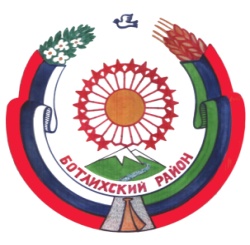 РЕСПУБЛИКА ДАГЕСТАНСОБРАНИЕ ДЕПУТАТОВ МУНИЦИПАЛЬНОГО РАЙОНА «БОТЛИХСКИЙ РАЙОН»________________                                          _368971; ул. Центральная, 130, с. Ботлих, Ботлихский район, Республика Дагестан________________________________________Решение №80двадцать первого заседания Собрания депутатов муниципальногорайона «Ботлихский район» седьмого созыва    от 28 декабря 2023 г.                                                                           с. БотлихОб утверждении Прогнозного плана (программы) приватизации
муниципального имущества МР «Ботлихский район» на 2024 годВ целях приватизации муниципального имущества МР «Ботлихский район» на 2024 г. в соответствии с Федеральным законом от 21.12.2001 № 178-ФЗ «О приватизации государственного и муниципального имущества», Федеральным законом от 06.10.2003 № 131-ФЗ «Об общих принципах организации местного самоуправления в Российской Федерации», Правилами разработки прогнозных планов (программ) приватизации государственного и муниципального имущества, утвержденным постановлением Правительства Российской Федерации от 26.12.2005 № 806, Порядком управления муниципальной собственностью МР «Ботлихский район», утвержденным решением Собрания депутатов МР «Ботлихский район» от 20.03.2012 № 4, Собрание депутатов муниципального района решает:1. Утвердить прилагаемый Прогнозный план (программа) приватизации муниципального имущества МР «Ботлихский район» на 2024 год.2. Опубликовать настоящее решение в районной газете «Гьудуллъи- Дружба» и разместить на официальном сайте администрации МР «Ботлихский район» в сети Интернет.          Глава муниципального района                                                             Р.С. Гамзатов     Председатель Собрания депутатов                                                                     М.О. ОмаровУТВЕРЖДЕН решением Собрания депутатов МР «Ботлихский район»от 28  декабря 2023 года №80Прогнозный план (программа) приватизации муниципального имущества МР «Ботлихский район» на 2024 год№ п/пНаименование муниципального имуществаБалансовая стоимость в руб.Остаточная стоимость в руб.Сроки приватизации1.Автомобиль Нива -Шевролет, год выпуска 2013597000,000.001 квартал2.Трактор с бульдозерным и рыхлительным оборудованием , год выпуска 20092000380,000.002 квартал